Thème 2 : Société, Église et pouvoir politique dans l’occident féodal (XIe-XVe siècles)Question 1 : L’ordre seigneurial : la formation et la domination des campagnes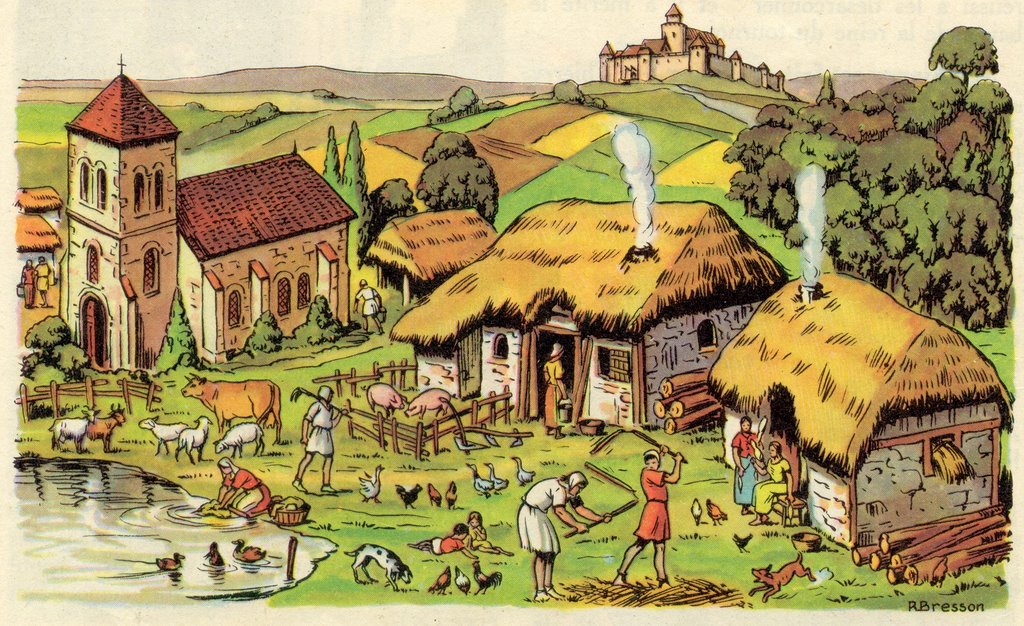 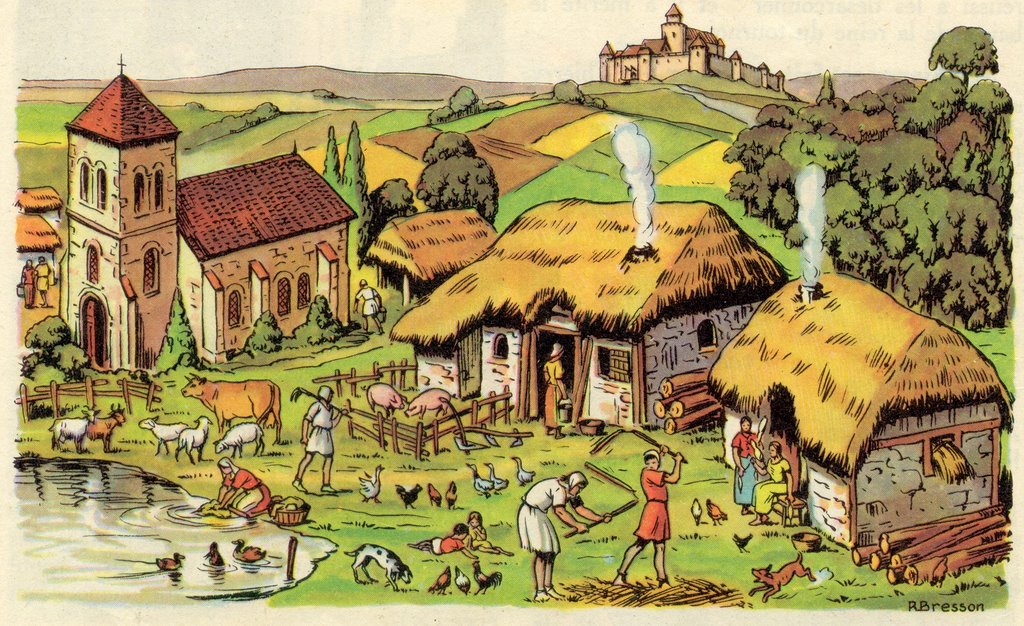 3. Donne une définition du lieu fouillé et représente-le (plan, schéma…) utilisant les indices que tu as collectés.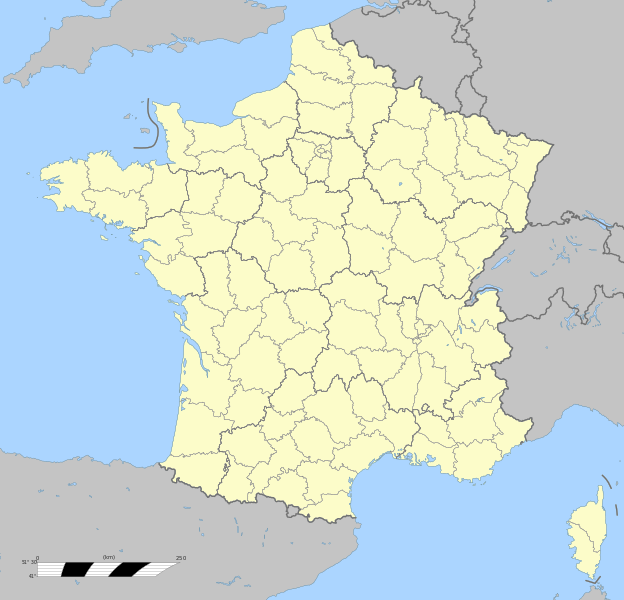 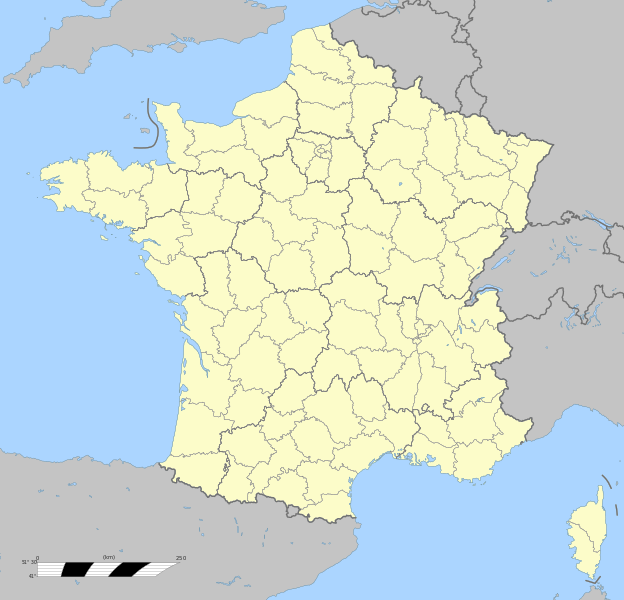 Activité 1 : J’enquête avec une équipe de spécialistes2. Visionne l’enquête des experts du passé et relève dans le tableau les indices qui nous permettent de comprendre comment s’organisait la vie des hommes dans cet espace.	4. Conclusion : Explique, dans un court paragraphe, que les campagnes au 	Moyen Age étaient très riches et très organisées.